Grade 2 Student Supply List2022-2023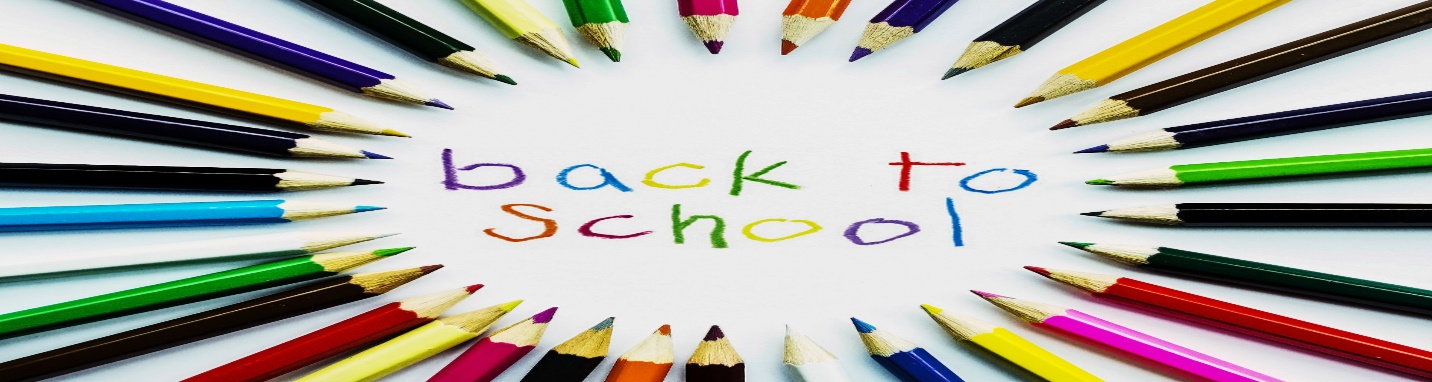 Supply Box/Pencil BoxBoxes of Kleenex Facial Tissues (2)Glue Sticks (3)Boxes of Ziplock Brand Storage Bags, Gallon Size (2)Crayola Crayons 24 (2)Boxes of Sandwich Size Ziplock Bags (2)Erasers (2)Lysol Disinfecting Wipes Canisters (3) Ruler with Centimeters and Inches Hand Sanitizer Bottles (2)Student ScissorsAntibacterial Soap (2)Handheld Pencil Sharpener with Cover (2)24 Pre-sharpened Pencils #2 Composition Notebook (2)Student Folders- (6)(1 red, 1 blue, 1 green, 1 yellow, 1 purple, and 1 student choice for homework) 